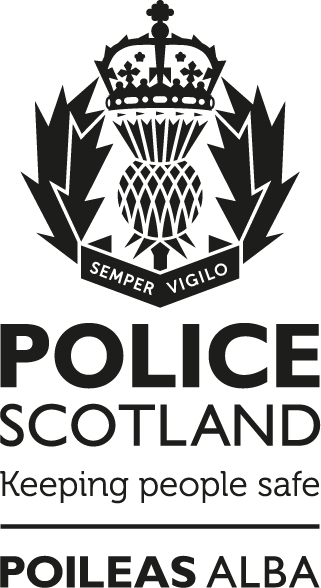 Records ManagementPolicyNotice:This document has been made available through the Police Service of Scotland Freedom of Information Publication Scheme. It should not be utilised as guidance or instruction by any police officer or employee as it may have been redacted due to legal exemptionsOwning Department: Chief Data OfficeVersion Number: 2.00 (Publication Scheme)Date Published: 25/05/2022Records Management PolicyThe Police Service of Scotland (hereafter referred to as Police Scotland) recognises that effective records management ensures that reliable records are available when required. Police Scotland will ensure that it meets its obligations under the Public Records (Scotland) Act 2011 and other relevant legislation, including data protection and freedom of information legislation. The requirement of Police Scotland to properly manage its records will be met by adhering to the principles of good records management as outlined in its own Records Management Plan (RMP). The RMP commits Police Scotland to setting out proper arrangements for the management of its records throughout their lifecycle. Compliance recordEqHIRA completion/review date:	30/03/2022Information Management Compliant: 	YesHealth and Safety Compliant: 	YesVersion control tableFeedbackAll Police Scotland service delivery Policies, Standard Operating Procedures (SOPs) and National Guidance are subject to regular reviews. It is important that user feedback is considered when documents are reviewed. If any officer / staff member wishes to provide comment, or make suggestions for improvements to this or any associated document, a Service Delivery Policy and Procedure Feedback Form (Form 066-014) should be used.VersionHistory of amendmentsApproval date1.00Initial Approved Version29/03/20131.01Logo amended to the new Police Scotland crest07/02/20142.00Full re-write following review of supporting SOPs23/05/2022